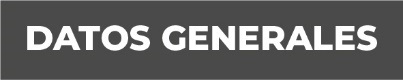 Nombre Hugo Arlindo Martínez TerronesGrado de Escolaridad Ingeniero CivilCédula Profesional (Licenciatura) 10352814Teléfono de Oficina 228-8-41-61-70. Ext. 3044Correo ElectrónicoFormación Académica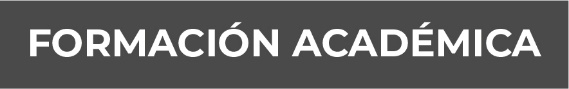 2012-2016Universidad Veracruzana (Facultad de Ingeniería)Trayectoria Profesional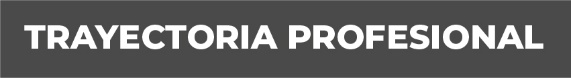 2017-2018Analista Administrativo de la Contraloría General de la Fiscalía General del Estado de Veracruz.2016-2017Supervisor de Obra en  LAGVA Constructora, S.A. de C.V.2015-2016Residente de Obra en  Constructora UIDI, S.A. de C.V.2014-2015Residente de Obra en  Construcciones, Suministro y Reparaciones, S.A. de C.V. Conocimiento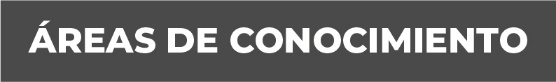 Ingeniería EstructuralIngeniería HidráulicaIngeniería en ConstrucciónIngeniería en Costos